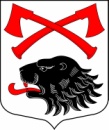 РОССИЙСКАЯ ФЕДЕРАЦИЯАДМИНИСТРАЦИЯ МУНИЦИПАЛЬНОГО ОБРАЗОВАНИЯКУСИНСКОЕ СЕЛЬСКОЕ ПОСЕЛЕНИЕКИРИШСКОГО МУНИЦИПАЛЬНОГО РАЙОНАЛЕНИНГРАДСКОЙ ОБЛАСТИРАСПОРЯЖЕНИЕВ соответствии со ст. 14 Федерального закона от 06.10.2003 № 131-ФЗ «Об общих принципах организации местного самоуправления в Российской Федерации», постановлением Администрации Кусинского сельского поселения  от _____  № ____ «Об утверждении перечня муниципальных программ администрации Кусинского сельского поселения Киришского муниципального района Ленинградской  области», постановлением Администрации Кусинского сельского поселения  от 06.10.2014 № 143 «Об утверждении Порядка разработки, реализации и оценки эффективности муниципальных программ Кусинского сельского поселения Киришского муниципального  района Ленинградской области»,  Администрация Кусинского сельского поселения 1. Павловой О.В. – специалисту I категории -  разместить проект муниципальной программы муниципального образования Кусинское сельское поселение  Киришского муниципального района Ленинградской области «Обеспечение устойчивого функционирования и развития коммунальной  и инженерной инфраструктуры и повышение энергоэффективности в МО Кусинское сельское поселение Киришского муниципального района Ленинградской области в 2015-2017 гг» на официальном сайте администрации муниципального образования Кусинское сельское поселение Киришский муниципальный район Ленинградской области для проведения независимой  экспертизы.	ВРИО главы администрации  						                  О.Н. Маркова Разослано: в дело, прокуратура, официальный сайт. РОССИЙСКАЯ ФЕДЕРАЦИЯАДМИНИСТРАЦИЯ МУНИЦИПАЛЬНОГО ОБРАЗОВАНИЯКУСИНСКОЕ СЕЛЬСКОЕ ПОСЕЛЕНИЕКИРИШСКОГО МУНИЦИПАЛЬНОГО РАЙОНАЛЕНИНГРАДСКОЙ ОБЛАСТИПОСТАНОВЛЕНИЕВ соответствии со ст. 14 Федерального закона от 06.10.2003 № 131-ФЗ «Об общих принципах организации местного самоуправления в Российской Федерации», ст. 179 БК РФ, постановлением Администрации Кусинского сельского поселения  от 06.05.2014  № 75 «Об утверждении перечня муниципальных программ администрации Кусинского сельского поселения Киришского муниципального района Ленинградской  области», постановлением Администрации Кусинского сельского поселения  от _______ № ____ «Об утверждении Порядка разработки, реализации и оценки эффективности муниципальных программ Кусинского сельского поселения Киришского муниципального  района Ленинградской области»,  Администрация Кусинского сельского поселения ПОСТАНОВЛЯЕТ:1.	Утвердить муниципальную программу администрации Кусинского сельского поселения  Киришского муниципального района Ленинградской области «Обеспечение устойчивого функционирования и развития коммунальной  и инженерной инфраструктуры и повышение энергоэффективности в МО Кусинское сельское поселение Киришского муниципального района Ленинградской области в 2015-2017 гг. согласно приложению.3. Настоящее постановление подлежит размещению на официальном сайте администрации и опубликованию в газете «Кусинский  Вестник вступает в силу с 01.01.2015г.ВРИО главы администрации						О.Н. Маркова   Разослано: дело -2, Комитет Финансов, КСП, Кусинский Вестник, сайтУтверждена Постановлением администрации муниципального образованияКусинское сельское поселение Киришского муниципального района Ленинградской области  от_________№______Приложение № 1Муниципальная программа муниципального образования Кусинское сельское  поселение Киришского муниципального района Ленинградской области «Обеспечение устойчивого функционирования и развития коммунальной  и инженерной инфраструктуры и повышение энергоэффективности в МО Кусинское сельское поселение Киришского муниципального района Ленинградской области в 2015-2017 гг.»Паспорт муниципальной программымуниципального образования Кусинское сельское  поселение Киришского муниципального района Ленинградской области «Обеспечение устойчивого функционирования и развития коммунальной  и инженерной инфраструктуры и повышение энергоэффективности в МО Кусинское сельское поселение Киришского муниципального района Ленинградской области в 2015-2017 гг»1. Общая характеристика сферы реализации Муниципальной программы,Повышение эффективности использования топливно-энергетических ресурсов на современном этапе является одной из важнейших стратегических задач социально-экономического развития России. Повышение энергоэффективности позволяет снизить риски и затраты, связанные с высокой энергоемкостью экономики. Основной целью повышения энергосбережения и повышения энергетической эффективности является разработка мероприятий, направленных на обеспечение снижения потребления топливно-энергетических ресурсов. В связи с ежегодным ростом стоимости энергоресурсов увеличивается доля затрат бюджета на оплату электрической и тепловой энергии, воды.Отсутствие приборов учета не позволяет реально оценить расход топливно-энергетических ресурсов. Существующие здания и сооружения, инженерные коммуникации не всегда отвечают современным строительным нормам и правилам по энергосбережению. Объекты коммунальной инфраструктуры имеют высокий уровень износа. Эксплуатация изношенных сетей  влечет за собой излишнее расходование средств на энергоносители, на ремонт сетей и восстановление благоустройства после ремонтных работ. Морально устаревшие канализационные очистные сооружения д. Кусино  являются реальной угрозой экологической и эпидемиологической обстановки МО Кусинское  сельское поселение в частности и Киришского муниципального  района в целом.Для улучшения качества питьевой воды в МО Кусинском сельском поселении проводится ремонт магистрального водовода Кириши-КусиноРеконструкция указанных в Муниципальной программе объектов инженерных сетей необходима для обеспечения надежной работы, увеличения пропускной способности систем для бытовых и промышленных нужд, повышения энергоэффективности и обеспечения энергосбережения, соблюдения природоохранных требований. Кроме того реконструкция указанных объектов положительно скажется на себестоимости транспортирования питьевой воды, хозяйственно-бытовых стоков и очистки питьевой воды за счет сокращения затрат на ремонт сетей и оборудования, применения энергосберегающих технологий и материалов.2. Приоритеты и цели органов местного самоуправления муниципального образования Кусинское сельское  поселение Киришского муниципального района Ленинградской области в сфере реализации Муниципальной программы.Приоритетами в сфере реализации Муниципальной программы являются – разработка и выполнение мероприятий, направленных на обеспечение устойчивого функционирования и развития коммунальной и инженерной инфраструктуры и повышение энергоэффективности, обеспечение рационального использования топливно-энергетических ресурсов за счёт реализации энергосберегающих мероприятий, повышения энергетической эффективности Приоритетные задачи:3. Цели, задачи, показатели (индикаторы), конечные результаты, сроки и этапы реализации Муниципальной программы.	Основной целью реализации Муниципальной программы является повышение энергетической эффективности использования и снижение потребления топливно-энергетических ресурсов  на объектах жилищно-коммунального хозяйства, предупреждение ситуаций, связанных с нарушением функционирования объектов жилищно-коммунального хозяйства.	Задачи Муниципальной программы предусматривают:- внедрение энергосберегающих технологий для снижения потребления топливно-энергетических ресурсов на объектах жилищно-коммунального хозяйства;- снижение непроизводительных потерь энергии;- применение энергосберегающих технологий при ремонте, модернизации, реконструкции объектов ЖКХ;- обеспечение учета всего объема потребляемых энергетических ресурсов- замена оборудования на оборудование с более высоким коэффициентом полезного действия;-     повышение качества коммунальных услуг; - повышение надежности работы технологического оборудования на объектах водоснабжения и водоотведения;- снижение протяженности участков водопроводных и канализационных сетей, находящихся в предаварийном состоянии и способных вызвать остановку работы коммунальных систем. Значения целевых индикаторов и показателей Муниципальной программы приведены в табл. 3 Приложения 1 к настоящей Муниципальной программе.Сведения о порядке сбора информации и методике расчета показателей (индикаторов) Муниципальной программы приведены в табл. 5 Приложения 1 к настоящей Муниципальной программе.Муниципальная программа реализуется в один этап. Сроки реализации Муниципальной программы – 2015-20107 годы.Ожидаемый результат реализации мероприятий Муниципальной программы  приведен в табл. 7 Приложения 1 к настоящей Муниципальной программе.4. Расшифровка плановых значений показателей (индикаторов) Муниципальной программы по годам реализации, а также сведения об их взаимосвязи с мероприятиями.Плановые значения показателей (индикаторов) по годам реализации муниципальной программы приведены в табл. 3 Приложения 1 к настоящей Муниципальной программе. Муниципальная программа состоит из двух  подпрограмм:      Подпрограмма 1 «Энергосбережение и повышение энергетической эффективности на территории муниципального образования Кусинское сельское  поселение Киришского муниципального района Ленинградской области на 2015-2017 годы»;      Подпрограмма 2 «Водоснабжение и водоотведение на территории муниципального образования Кусинское сельское поселение Киришского муниципального района Ленинградской области на 2015-2017 годы»;	К показателям (индикаторам) подпрограммы «Энергосбережение и повышение энергетической эффективности на территории муниципального образования Кусинское сельское  поселение Киришского муниципального района Ленинградской области на 2015-2017 годы» относятся следующие:- экономия электрической энергии (уличное освещение) в натуральном выражении; - количество замененных приборов учета электрической энергии в муниципальном жилфонде д. Кусино - замена кровельного покрытия котельной д. Кусино, площадью 300 кв. м.	К показателям (индикаторам) подпрограммы «Водоснабжение и водоотведение на территории муниципального образования Кусинское сельское  поселение Киришского муниципального района Ленинградской области» относятся следующие:- Предпроектные исследования, проектирование  реконструкции (строительства) очистных сооружений д. Кусино;- доля отремонтированных  сетей водоснабжения  по отношению  к общей протяженности сетей водоснабжения;5. Характеристика основных мероприятий Муниципальной программы с указанием сроков их реализации и ожидаемых результатов.	Перечень мероприятий Муниципальной программы сформирован в соответствии с основными целями и задачами,  поставленными в Муниципальной программе и требованиями действующих нормативных документов.	Основные мероприятия Муниципальной программы в разрезе подпрограмм приведены в табл. 1 Приложения 1 к настоящей Муниципальной программе.	В состав Подпрограммы 1 вошли следующие мероприятия:- мероприятия по техническому обслуживанию объектов;	В состав Подпрограммы 2 вошли следующие мероприятия: - мероприятия по модернизации сетей водоснабжения и водоотведения;- мероприятия по ремонту сетей водоснабжения - проектирование работ по реконструкции/строительству новых очистных сооружений д. КусиноОжидаемыми результатами от реализации Подпрограмм 1 и 2 будут являться:- повышение эффективности энергопотребления путем внедрения современных энергосберегающих технологий;- замена изношенного, морально и физически устаревшего оборудования и инженерных коммуникаций;- снижение затратной части на оплату потребленных энергоресурсов;Для финансирования мероприятий Подпрограммы 1 за период 2015-2017 годы потребуется 2473,55 тыс. рублей в ценах соответствующих лет за счет средств бюджета муниципального образования Кусинское сельское  поселение Киришского муниципального района Ленинградской области.Для финансирования мероприятий Подпрограммы 2 за период 2015-2017 годы потребуется 24741,3 тыс. рублей в ценах соответствующих лет за счет средств бюджета муниципального образования Кусинское сельское  поселение Киришского муниципального района Ленинградской области.6. Характеристика основных мер правового регулирования в сфере реализации Муниципальной программы с обоснованием основных положений и сроков принятия необходимых нормативных правовых актов.Меры правового регулирования в сфере реализации Муниципальной программы не применяются (табл.2 Приложения 1 к настоящей Муниципальной программе).7. Информация о ресурсном обеспечении Муниципальной программы за счет средств  бюджета муниципального образования Кусинское сельское  поселение Киришского муниципального района Ленинградской области и иных источников финансирования в разрезе подпрограмм, а также по годам реализации Муниципальной программы.Объемы финансирования Муниципальной программы в разрезе подпрограмм по годам, источникам финансирования и видам расходов представлены в табл. 6, 7 Приложения 1 к настоящей Муниципальной программе.Общий объем финансирования муниципальной программы за период 2015-2017 годы составит в ценах соответствующих лет  - 27214,85  тыс. рублей   в том числе по годам реализации:2015 год – 7080,75  тыс. рублей                                                                    2016 год – 6169,2 тыс. рублей      2017 год -  13964,9 тыс. рублей                                                                                                                               8. Меры муниципального регулирования и управление рисками с целью минимизации их влияния на достижение целей Муниципальной программы.Меры правового регулирования в сфере реализации Муниципальной программы не применяются (таблица 2).9. Методика расчета значений показателей эффективности реализации Муниципальной программыМетодика расчета значений показателей эффективности реализации Муниципальной программы приведена в табл. 5 Приложения 1 к настоящей Муниципальной программе.10. Подпрограмма 1 «Энергосбережение и повышение энергетической эффективности на территории муниципального образования Кусинское сельское  поселение Киришского муниципального района Ленинградской области на 2015-2017 годы»10.1 Паспорт Подпрограммы «Энергосбережение и повышение энергетической эффективности на территории муниципального образования Кусинское сельское   поселение Киришского муниципального района Ленинградской области на 2015-2017 годы»10.2. Общая характеристика сферы реализации Подпрограммы,основные проблемы энергосбережения и повышения энергетической эффективности.Повышение эффективности использования топливно-энергетических ресурсов на современном этапе является одной из важнейших стратегических задач социально-экономического развития России. Повышение энергоэффективности позволяет снизить риски и затраты, связанные с высокой энергоемкостью экономики. Основной целью повышения энергосбережения и повышения энергетической эффективности является разработка мероприятий, направленных на обеспечение снижения потребления топливно-энергетических ресурсов. В связи с ежегодным ростом стоимости энергоресурсов увеличивается доля затрат бюджета на оплату электрической и тепловой энергии, воды.Отсутствие приборов учета не позволяет реально оценить расход топливно-энергетических ресурсов. Существующие здания и сооружения, инженерные коммуникации не всегда отвечают современным строительным нормам и правилам по энергосбережению. Объекты коммунальной инфраструктуры имеют высокий уровень износа. Эксплуатация изношенных сетей  влечет за собой излишнее расходование средств на энергоносители, на ремонт сетей и восстановление благоустройства после ремонтных работ. Аварийные трубопроводы, проходящие под автодорогами, могут стать причиной ДТП и травматизма людей. Реконструкция указанных в Подпрограмме объектов инженерных сетей необходима для обеспечения надежной работы, увеличения пропускной способности систем для бытовых и промышленных нужд, повышения энергоэффективности и обеспечения энергосбережения, соблюдения природоохранных требований. 10.3. Приоритеты и цели органов местного самоуправления муниципального образования Кусинское сельское поселение Киришского муниципального района Ленинградской области в сфере реализации Подпрограммы.Приоритетами в сфере реализации Подпрограммы являются – разработка и выполнение мероприятий, направленных на повышение энергоэффективности, обеспечение рационального использования топливно-энергетических ресурсов за счёт реализации энергосберегающих мероприятий, повышения энергетической эффективности Приоритетные задачи: Внедрение энергосберегающих технологий для снижения потребления топливно-энергетических ресурсов на объектах жилищно-коммунального хозяйства, снижение непроизводительных потерь энергии, применение энергосберегающих технологий при ремонте, модернизации, реконструкции объектов ЖКХ, обеспечение учета всего объема потребляемых энергетических ресурсов.10.4. Цели, задачи, показатели (индикаторы), конечные результаты, сроки и этапы реализации Подпрограммы.	Основной целью реализации Подпрограммы является повышение энергетической эффективности использования и снижение потребления топливно-энергетических ресурсов  на объектах жилищно-коммунального хозяйства, предупреждение ситуаций, связанных с нарушением функционирования объектов жилищно-коммунального хозяйства.	Задачи Подпрограммы предусматривают:- внедрение энергосберегающих технологий для снижения потребления топливно-энергетических ресурсов на объектах жилищно-коммунального хозяйства;- снижение непроизводительных потерь энергии;- применение энергосберегающих технологий при ремонте, модернизации, реконструкции объектов ЖКХ;- обеспечение учета всего объема потребляемых энергетических ресурсов- замена оборудования на оборудование с более высоким коэффициентом полезного действия;- повышение качества коммунальных услуг; Значения целевых индикаторов и показателей Подпрограммы приведены в табл. 3 Приложения 1 к Муниципальной программе.Сведения о порядке сбора информации и методике расчета показателей (индикаторов) Подпрограммы приведены в табл. 5 Приложения 1 к Муниципальной программе.Подпрограмма реализуется в один этап. Сроки реализации Подпрограммы – 2015-2017 годы.Ожидаемый результат реализации мероприятий Подпрограммы  приведен в табл. 7 Приложения 1 к Муниципальной программе.10.5. Расшифровка плановых значений показателей (индикаторов) Подпрограммы по годам реализации, а также сведения об их взаимосвязи с мероприятиями.Плановые значения показателей (индикаторов) по годам реализации Подпрограммы приведены в табл. 3 Приложения 1 к Муниципальной программе. 	К показателям (индикаторам) Подпрограммы относятся следующие:- экономия электрической энергии  в натуральном выражении;- количество замененных приборов учета электрической энергии в муниципальном жилфонде д. Кусино - замена кровельного покрытия котельной д. Кусино, площадью 300 кв. м10.6. Характеристика основных мероприятий Подпрограммы с указанием сроков их реализации и ожидаемых результатов.	Перечень мероприятий Подпрограммы сформирован в соответствии с основными целями и задачами,  поставленными в Подпрограмме и требованиями действующих нормативных документов.	Основные мероприятия Подпрограммы приведены в табл. 1 Приложения 1 к Муниципальной программе.	В состав Подпрограммы вошли следующие мероприятия:- мероприятия по техническому обслуживанию объектов;Ожидаемыми результатами от реализации Подпрограммы будут являться:- повышение эффективности энергопотребления путем внедрения современных энергосберегающих технологий;- замена изношенного, морально и физически устаревшего оборудования и инженерных коммуникаций;- снижение затратной части на оплату потребленных энергоресурсов;Для финансирования мероприятий Подпрограммы за период 2015-2017 годы потребуется 2473,55 тыс. рублей в ценах соответствующих лет за счет средств бюджета муниципального образования Кусинское сельское поселение Киришского муниципального района Ленинградской области.10.7. Характеристика основных мер правового регулирования в сфере реализации Подпрограммы с обоснованием основных положений и сроков принятия необходимых нормативных правовых актов.Меры правового регулирования в сфере реализации Подпрограммы не применяются (табл.2 Приложения 1 к Муниципальной программе).10.8. Информация о ресурсном обеспечении Подпрограммы за счет средств  бюджета муниципального образования Кусинское сельское  поселение Киришского муниципального района Ленинградской области и иных источников финансирования  по годам реализации Подпрограммы.Объемы финансирования Подпрограммы по годам, источникам финансирования и видам расходов представлены в табл. 6, 7 Приложения 1 к Муниципальной программе.Общий объем финансирования Подпрограммы за период 2015-2017 годы составит в ценах соответствующих лет  - 2473,55 тыс. рублей в том числе по годам реализации:2015 год –1665,85  тыс. рублей2016 год –390,2  тыс. рублей   2017 год –417,5  тыс. рублей10.9. Меры муниципального регулирования и управление рисками с целью минимизации их влияния на достижение целей Подпрограммы.Меры правового регулирования в сфере реализации Муниципальной программы не применяются (таблица 2).10.10. Методика расчета значений показателей эффективности реализации Муниципальной программыМетодика расчета значений показателей эффективности реализации Муниципальной программы приведена в табл. 5 Приложения 1 к муниципальной программе.11. Подпрограмма 2 «Водоснабжение и водоотведение на территории муниципального образования Киришское городское поселение Киришского муниципального района Ленинградской области на 2015-2016 годы» 11.1 Паспорт Подпрограммы «Водоснабжение и водоотведение на территории муниципального образования Кусинское сельское  поселение Киришского муниципального района Ленинградской области на 2015-2017 годы»11.2. Общая характеристика сферы реализации Подпрограммы,основные проблемы водоснабжения и водоотведения.Эксплуатация изношенных сетей  влечет за собой излишнее расходование средств на энергоносители, на ремонт сетей и восстановление благоустройства после ремонтных работ. Морально устаревшие канализационные очистные сооружения д. Кусино  являются реальной угрозой экологической и эпидемиологической обстановки МО Кусинское  сельское поселение в частности и Киришского муниципального  района в целом.Для улучшения качества питьевой воды в МО Кусинском сельском поселении проводится ремонт магистрального водовода Кириши-КусиноКроме того реконструкция указанных объектов положительно скажется на себестоимости транспортирования питьевой воды, хозяйственно-бытовых стоков и очистки питьевой воды за счет сокращения затрат на ремонт сетей и оборудования, применения энергосберегающих технологий и материалов.11.3. Приоритеты и цели органов местного самоуправления муниципального образования Кусинское сельское  поселение Киришского муниципального района Ленинградской области в сфере реализации Подпрограммы.Приоритетами в сфере реализации Подпрограммы являются – разработка и выполнение мероприятий, направленных на обеспечение устойчивого функционирования и развития коммунальной и инженерной инфраструктуры и повышение энергоэффективности, обеспечение рационального использования топливно-энергетических ресурсов за счёт реализации энергосберегающих мероприятий, повышения энергетической эффективности Приоритетные задачи: замена оборудования на оборудование с более высоким коэффициентом полезного действия, повышение качества коммунальных услуг, повышение надежности работы технологического оборудования на объектах водоснабжения и водоотведения, снижение протяженности участков водопроводных и канализационных сетей, находящихся в предаварийном состоянии и способных вызвать остановку работы коммунальных систем.11.4. Цели, задачи, показатели (индикаторы), конечные результаты, сроки и этапы реализации Подпрограммы.	Основной целью реализации Подпрограммы является предупреждение ситуаций, связанных с нарушением функционирования объектов жилищно-коммунального хозяйства.Задачи Подпрограммы предусматривают:- замена оборудования на оборудование с более высоким коэффициентом полезного действия;- повышение качества коммунальных услуг; - повышение надежности работы технологического оборудования на объектах водоснабжения и водоотведения;- снижение протяженности участков водопроводных и канализационных сетей, находящихся в предаварийном состоянии и способных вызвать остановку работы коммунальных систем. Значения целевых индикаторов и показателей Подпрограммы приведены в табл. 3 Приложения 1 к Муниципальной программе.Сведения о порядке сбора информации и методике расчета показателей (индикаторов) Подпрограммы приведены в табл. 5 Приложения 1 к Муниципальной программе.Подпрограмма реализуется в один этап. Сроки реализации Подпрограммы – 2015-2017 годы.Ожидаемый результат реализации мероприятий Подпрограммы  приведен в табл. 7 Приложения 1 к Муниципальной программе.11.5. Расшифровка плановых значений показателей (индикаторов) Подпрограммы по годам реализации, а также сведения об их взаимосвязи с мероприятиями.Плановые значения показателей (индикаторов) по годам реализации муниципальной программы приведены в табл. 3 Приложения 1 к Муниципальной программе. 	К показателям (индикаторам) Подпрограммы относятся следующие: - доля объектов водоснабжения и водоотведения, подготовленных к осенне-зимнему сезону, от запланированных к подготовке на текущий год; - доля отремонтированных  сетей водоснабжения по отношению  к общей протяженности сетей водоснабжения;11.6. Характеристика основных мероприятий Подпрограммы с указанием сроков их реализации и ожидаемых результатов.	Перечень мероприятий Подпрограммы сформирован в соответствии с основными целями и задачами,  поставленными в Подпрограмме и требованиями действующих нормативных документов.	Основные мероприятия Подпрограммы приведены в табл. 1 Приложения 1 к Муниципальной программе.	В состав Подпрограммы вошли следующие мероприятия: - мероприятия по модернизации сетей водоснабжения и водоотведения;Ожидаемыми результатами от реализации Подпрограммы будут являться.:- замена изношенного, морально и физически устаревшего оборудования и инженерных коммуникаций;- снижение затратной части на оплату потребленных энергоресурсов;Для финансирования мероприятий Подпрограммы за период 2015-2017 годы потребуется 2473,55 тыс. рублей в ценах соответствующих лет за счет средств бюджета муниципального образования Кусинское  сельское  поселение Киришского муниципального района Ленинградской области.11.7. Характеристика основных мер правового регулирования в сфере реализации Подпрограммы с обоснованием основных положений и сроков принятия необходимых нормативных правовых актов.Меры правового регулирования в сфере реализации Подпрограммы не применяются (табл.2 Приложения 1 к Муниципальной программе).11.8. Информация о ресурсном обеспечении Подпрограммы за счет средств  бюджета муниципального образования Кусинское сельское  поселение Киришского муниципального района Ленинградской области и иных источников финансирования по годам реализации Подпрограммы.Объемы финансирования Подпрограммы по годам, источникам финансирования и видам расходов представлены в табл. 6, 7 Приложения 1 к Муниципальной программе.Общий объем финансирования Подпрограммы за период 2015-2017 годы составит в ценах соответствующих лет  - 2473,55 тыс. рублей в том числе по годам реализации:2015 год –1665,85  тыс. рублей2016 год –390,2  тыс. рублей   2017 год –417,5  тыс. рублей 11.9. Меры муниципального регулирования и управление рисками с целью минимизации их влияния на достижение целей Подпрограммы.Меры правового регулирования в сфере реализации Муниципальной программы не применяются (таблица 2).11.10. Методика расчета значений показателей эффективности реализации ПодпрограммыМетодика расчета значений показателей эффективности реализации Подпрограммы приведена в табл. 5 Приложения 1 к Муниципальной программе.\Приложение 1К муниципальной программе муниципального образования   Кусинское сельское  поселение «Обеспечение устойчивого функционирования и развития коммунальной  и инженерной инфраструктуры и повышение энергоэффективности в МО Кусинское сельское поселение Киришского муниципального района Ленинградской области в 2015-2017 гг»Таблица 1Перечень мероприятий, подпрограмм муниципальной программыТаблица 2Сведения об основных мерах правового регулирования в сфере реализации муниципальной программыТаблица 3Сведения о показателях (индикаторах) муниципальной программы и их значенияхТаблица 4Оценка применения мер муниципального регулирования в сфере реализации муниципальной программыТаблица 5Сведения о порядке сбора информации и методики расчета показателя (индикатора) муниципальной программыТаблица 6План реализации муниципальной программыТаблица 7Детальный план-график финансирования муниципальной программы за счет средств бюджета муниципального образования Кусинское сельское  поселение Киришского муниципального района Ленинградской области на очередной финансовый год15 октября 2014 года107-р О размещении на официальном сайте   для проведения независимой экспертизы проекта муниципальной программы муниципального образования Кусинское сельское поселение Киришского муниципального района Ленинградской области «Обеспечение устойчивого функционирования и развития коммунальной  и инженерной инфраструктуры и повышение энергоэффективности в МО Кусинское сельское поселение Киришского муниципального района Ленинградской области в 2015-2017 гг»   ______________                                       _____Об утверждении  муниципальной программы администрации Кусинского сельского поселения  Киришского муниципального района Ленинградской области «Обеспечение устойчивого функционирования и развития коммунальной  и инженерной инфраструктуры и повышение энергоэффективности в МО Кусинское сельское поселение Киришского муниципального района Ленинградской области в 2015-2017 гг»Полное наименование Муниципальная программа муниципального образования Кусинское сельское  поселение Киришского муниципального района Ленинградской области «Обеспечение устойчивого функционирования и развития коммунальной  и инженерной инфраструктуры и повышение энергоэффективности в МО Кусинское сельское поселение Киришского муниципального района Ленинградской области в 2015-2017 гг. (далее – Муниципальная программа)Ответственный исполнитель муниципальной программы Администрация Кусинского сельского поселения Киришского муниципального  района Ленинградской области Участники муниципальной программыАдминистрация Кусинского сельского поселения Киришского муниципального  района Ленинградской областиПодпрограммы муниципальной программыМуниципальная программа состоит из двух  подпрограмм:Подпрограмма 1 «Энергосбережение и повышение энергетической эффективности на территории муниципального образования Кусинское сельское  поселение Киришского муниципального района Ленинградской области на 2015-2017 годы» (далее – Подпрограмма 1); Подпрограмма  2 «Водоснабжение и водоотведение на территории муниципального образования Кусинское сельское  поселение Киришского муниципального района Ленинградской области на 2015-2017 годы» (далее – Подпрограмма 2)Программно-целевые инструменты муниципальной программыНе используютсяЦели муниципальной программыПовышение энергетической эффективности использования и снижение потребления топливно-энергетических ресурсов  на объектах жилищно-коммунального хозяйства.Предупреждение ситуаций, связанных с нарушением функционирования сетей водоснабжения Задачи муниципальной программыВнедрение энергосберегающих технологий для снижения потребления топливно-энергетических ресурсов на объектах жилищно-коммунального хозяйства;Снижение непроизводительных потерь энергии;Применение энергосберегающих технологий при ремонте, модернизации, реконструкции объектов ЖКХ;Обеспечение учета всего объема потребляемых энергетических ресурсов;Замена оборудования на оборудование с более высоким коэффициентом полезного действия;Повышение качества коммунальных услуг; Повышение надежности работы технологического оборудования на объектах водоснабжения и водоотведения;Снижение протяженности участков водопроводных и канализационных сетей, находящихся в предаварийном состоянии и способных вызвать остановку работы коммунальных систем.Целевые индикаторы и показатели муниципальной программыПланируемые количественные и качественные показатели эффективности реализации Муниципальной программы:1) по Подпрограмме 1:- экономия электрической энергии  в натуральном выражении;- количество замененных приборов учета электрической энергии в муниципальном жилфонде д. Кусино - замена кровельного покрытия котельной д. Кусино, площадью 300 кв. м2) по Подпрограмме 2:- Предпроектные исследования, проектирование  реконструкции (строительства) очистных сооружений д. Кусино - доля отремонтированных  сетей водоснабжения  по отношению  к общей протяженности сетей водоснабжения;Этапы и сроки реализации муниципальной программыМуниципальная программа реализуется в один этап.Сроки реализации муниципальной программы – 2015-2017 годыОбъемы бюджетных ассигнований муниципальной программыОбщий объем финансирования муниципальной программы за период 2015-2017 годы составит в ценах соответствующих лет  - 27214,85  тыс. рублей     в том числе по годам реализации:2015 год – 7080,75  тыс. рублей                                                                    2016 год – 6169,2 тыс. рублей   2017 год -  13964,9 тыс. рублей                                                                Ожидаемые результаты реализации муниципальной программыПовышение эффективности энергопотребления путем внедрения современных энергосберегающих технологий;-Замена изношенного, морально и физически устаревшего оборудования и инженерных коммуникаций.-Снижение затратной части на оплату потребленных энергоресурсов.-Суммарная экономия электрической энергии –   4380  кВт/ч.Приоритетные задачиНаправления действийПодпрограмма 1Внедрение энергосберегающих технологий для снижения потребления топливно-энергетических ресурсов на объектах жилищно-коммунального хозяйства;Снижение непроизводительных потерь энергии;Применение энергосберегающих технологий при ремонте, модернизации, реконструкции объектов ЖКХ;Обеспечение учета всего объема потребляемых энергетических ресурсовПодпрограмма 2Замена оборудования на оборудование с более высоким коэффициентом полезного действия;Повышение качества коммунальных услуг; Повышение надежности работы технологического оборудования на объектах водоснабжения и водоотведения;Снижение протяженности участков водопроводных и канализационных сетей, находящихся в предаварийном состоянии и способных вызвать остановку работы коммунальных системПолное наименование Подпрограмма «Энергосбережение и повышение энергетической эффективности на территории муниципального образования Кусинское сельское  поселение Киришского муниципального района Ленинградской области на 2015-2017 годы»Ответственный исполнитель подпрограммы Администрация  Кусинского сельского поселения Участники муниципальной подпрограммыАдминистрация  Кусинского сельского поселенияПрограммно-целевые инструменты подпрограммыНе используютсяЦели подпрограммыПовышение энергетической эффективности использования и снижение потребления топливно-энергетических ресурсов  на объектах жилищно-коммунального хозяйстваПредупреждение ситуаций, связанных с нарушением функционирования объектов жилищно-коммунального хозяйства.Задачи подпрограммыВнедрение энергосберегающих технологий для снижения потребления топливно-энергетических ресурсов на объектах жилищно-коммунального хозяйства;Снижение непроизводительных потерь энергии;Применение энергосберегающих технологий при ремонте, модернизации, реконструкции объектов ЖКХ;Обеспечение учета всего объема потребляемых энергетических ресурсовЗамена оборудования на оборудование с более высоким коэффициентом полезного действия;Повышение качества коммунальных услуг; Целевые индикаторы и показатели подпрограммыПланируемые количественные и качественные показатели эффективности реализации подпрограммы:- экономия электрической энергии  в натуральном выражении;- количество замененных приборов учета электрической энергии в муниципальном жилфонде д. Кусино - замена кровельного покрытия котельной д. Кусино, площадью 300 кв. мЭтапы и сроки реализации подпрограммыПодпрограмма реализуется в один этап.Сроки реализации Подпрограммы – 2016-2017 годыОбъемы бюджетных ассигнований подпрограммыОбщий объем финансирования Подпрограммы за период 2015-2017 годы составит в ценах соответствующих лет  - 2473,55 тыс. рублей в том числе по годам реализации:2015 год –1665,85  тыс. рублей2016 год –390,2  тыс. рублей2017 год –417,5  тыс. рублейОжидаемые результаты реализации подпрограммы-Повышение эффективности энергопотребления путем внедрения современных энергосберегающих технологий;-Замена изношенного, морально и физически устаревшего оборудования и инженерных коммуникаций.-Снижение затратной части на оплату потребленных энергоресурсов.-Суммарная экономия электрической энергии – 4380  кВт/ч.Полное наименование Подпрограмма «Водоснабжение и водоотведение на территории муниципального образования Кусинское сельское  поселение Киришского муниципального района Ленинградской области на 2015-2017 годы»Ответственный исполнитель Подпрограммы Администрация Кусинского сельского поселения Киришского муниципального  района Ленинградской области  Участники ПодпрограммыАдминистрация Кусинского сельского поселения Киришского муниципального  района Ленинградской области  Программно-целевые инструменты ПодпрограммыНе используютсяЦели ПодпрограммыПредупреждение ситуаций, связанных с нарушением функционирования объектов жилищно-коммунального хозяйства.Задачи ПодпрограммыЗамена оборудования на оборудование с более высоким коэффициентом полезного действия;Повышение качества коммунальных услуг; Повышение надежности работы технологического оборудования на объектах водоснабжения и водоотведения;Снижение протяженности участков водопроводных сетей находящихся в предаварийном состоянии и способных вызвать остановку работы коммунальных системЦелевые индикаторы и показатели ПодпрограммыПланируемые количественные и качественные показатели эффективности реализации Подпрограммы:- Предпроектные исследования, проектирование  реконструкции (строительства) очистных сооружений д. Кусино;- доля отремонтированных  сетей водоснабжения  по отношению  к общей протяженности сетей водоснабжения;Этапы и сроки реализации ПодпрограммыПодпрограмма реализуется в один этап.Сроки реализации Подпрограммы – 2015-2017 годыОбъемы бюджетных ассигнований ПодпрограммыОбщий объем финансирования Подпрограммы за период 2015-2017 годы составит в ценах соответствующих лет  - 24741,3тыс. рублейв том числе по годам реализации:2015 год –5414,9 тыс. рублей2016 год –5779,0 тыс. рублей2017 год – 13547,4тыс. рублейОжидаемые результаты реализации Подпрограммы-Замена изношенного, морально и физически устаревшего оборудования и инженерных коммуникаций.-Снижение затратной части на оплату потребленных энергоресурсов.№п/пНаименование подпрограммы, мероприятияОтветственный за реализациюГод Год Последствия не реализацииПоказатели реализации№п/пНаименование подпрограммы, мероприятияОтветственный за реализациюначала реализацииОкончания реализацииПоследствия не реализацииПоказатели реализацииПодпрограмма 1Подпрограмма 1Подпрограмма 1Подпрограмма 1Подпрограмма 1Подпрограмма 1Подпрограмма 11.Мероприятия1.1Организация уличного освещения  МО Кусинское сельское поселениеАдминистрация Кусинского сельского поселения20152017Неисполнение норм действующего законодательства.Сокращение энергопотребления сетей уличного освещенияОбеспечение безопасности и энергоэффективности использования сетей уличного освещения1.2Замена приборов учета электрической энергии  в муниципальном жилом фонде Администрация Кусинского сельского поселения   20152017Неисполнение норм действующего законодательства.обеспечение учета потребляемых энергетических ресурсов1.3.Замена кровельного покрытия здания котельной  д. Кусино Администрация Кусинского сельского поселения   20152017Снижение качества предоставляемых коммунальных услуг.Замена кровельного покрытия котельной             д.  Кусино,   площадью 300 м2 Подпрограмма 2Подпрограмма 2Подпрограмма 2Подпрограмма 2Подпрограмма 2Подпрограмма 2Подпрограмма 22.Мероприятия2.1Предпроектные   исследования, проектирование реконструкции (строительства) очистных сооружений           д. Кусино Администрация Кусинского сельского поселения   20152017Неисполнение норм действующего законодательства. Снижение качества предоставляемых коммунальных услуг.Пакет  технической  документации для разработки проекта реконструкции (строительства) очистных сооружений д. Кусино  2.2Содержание и текущий ремонт  объектов (сетей) водоснабжения  МО Кусинское сельское поселение   Администрация Кусинского сельского поселения   20152017Неисполнение норм действующего законодательства. Снижение качества предоставляемых коммунальных услуг.Замена участка водовода Кириши-Кусино  бестраншейным методом Ø  160 мм     протяженностью 4500 м.№п/пВид правового актаОсновные положения правового актаОтветственный исполнительОжидаемые сроки принятия (квартал, год)1Подпрограмма 1Подпрограмма 1Подпрограмма 1Подпрограмма 1Меры правового регулирования в сфере реализации подпрограммы не применяютсяМеры правового регулирования в сфере реализации подпрограммы не применяютсяМеры правового регулирования в сфере реализации подпрограммы не применяютсяМеры правового регулирования в сфере реализации подпрограммы не применяютсяМеры правового регулирования в сфере реализации подпрограммы не применяются2Подпрограмма 2Подпрограмма 2Подпрограмма 2Подпрограмма 22.1.Распоряжение Администрации  Кусинского  сельского поселения  Документ содержит решение ГРБС  о  подготовке и реализации бюджетных инвестиций Администрация Кусинского  сельского поселения 2 квартал текущего годаN  
п/пN  
п/пПоказатель (индикатор) (наименование)Единица  
измеренияЗначения показателей (индикаторов)Значения показателей (индикаторов)Значения показателей (индикаторов)Значения показателей (индикаторов)N  
п/пN  
п/пПоказатель (индикатор) (наименование)Единица  
измеренияБазовый период(2014 год)1-й год реализацииПоследний год реализацииПоследний год реализацииПоследний год реализацииПодпрограмма 1Подпрограмма 1Подпрограмма 1Подпрограмма 1Подпрограмма 1Подпрограмма 1Подпрограмма 1Подпрограмма 11. Мероприятие:- Организация уличного освещения  МО Кусинское сельское поселение1. Мероприятие:- Организация уличного освещения  МО Кусинское сельское поселение1. Мероприятие:- Организация уличного освещения  МО Кусинское сельское поселение1. Мероприятие:- Организация уличного освещения  МО Кусинское сельское поселение1. Мероприятие:- Организация уличного освещения  МО Кусинское сельское поселение1. Мероприятие:- Организация уличного освещения  МО Кусинское сельское поселение1. Мероприятие:- Организация уличного освещения  МО Кусинское сельское поселение1. Мероприятие:- Организация уличного освещения  МО Кусинское сельское поселение1. Мероприятие:- Организация уличного освещения  МО Кусинское сельское поселение1. Мероприятие:- Организация уличного освещения  МО Кусинское сельское поселениеПоказатель (индикатор)Показатель (индикатор)Показатель (индикатор)Показатель (индикатор)Показатель (индикатор)Показатель (индикатор)Показатель (индикатор)Показатель (индикатор)Показатель (индикатор)Показатель (индикатор)1.1Экономия электрической энергии в натуральном выражении  Экономия электрической энергии в натуральном выражении  кВт/год219021904380438043801.2.2.Мероприятие:- Замена приборов учета электрической энергии  в муниципальном жилом фонде2.Мероприятие:- Замена приборов учета электрической энергии  в муниципальном жилом фонде2.Мероприятие:- Замена приборов учета электрической энергии  в муниципальном жилом фонде2.Мероприятие:- Замена приборов учета электрической энергии  в муниципальном жилом фонде2.Мероприятие:- Замена приборов учета электрической энергии  в муниципальном жилом фонде2.Мероприятие:- Замена приборов учета электрической энергии  в муниципальном жилом фонде2.Мероприятие:- Замена приборов учета электрической энергии  в муниципальном жилом фонде2.Мероприятие:- Замена приборов учета электрической энергии  в муниципальном жилом фонде2.Мероприятие:- Замена приборов учета электрической энергии  в муниципальном жилом фонде2.Мероприятие:- Замена приборов учета электрической энергии  в муниципальном жилом фондеПоказатель (индикатор)Показатель (индикатор)Показатель (индикатор)Показатель (индикатор)Показатель (индикатор)Показатель (индикатор)Показатель (индикатор)Показатель (индикатор)Показатель (индикатор)Показатель (индикатор)2.1Количество замененных приборов учета электрической энергии в муниципальном жилфонде д. Кусино, в натуральном выражении  Количество замененных приборов учета электрической энергии в муниципальном жилфонде д. Кусино, в натуральном выражении  шт0112223. Мероприятие: Замена кровельного покрытия здания котельной  д. Кусино3. Мероприятие: Замена кровельного покрытия здания котельной  д. Кусино3. Мероприятие: Замена кровельного покрытия здания котельной  д. Кусино3. Мероприятие: Замена кровельного покрытия здания котельной  д. Кусино3. Мероприятие: Замена кровельного покрытия здания котельной  д. Кусино3. Мероприятие: Замена кровельного покрытия здания котельной  д. Кусино3. Мероприятие: Замена кровельного покрытия здания котельной  д. Кусино3. Мероприятие: Замена кровельного покрытия здания котельной  д. Кусино3. Мероприятие: Замена кровельного покрытия здания котельной  д. Кусино3. Мероприятие: Замена кровельного покрытия здания котельной  д. КусиноПоказатель (индикатор).Показатель (индикатор).Показатель (индикатор).Показатель (индикатор).Показатель (индикатор).Показатель (индикатор).Показатель (индикатор).Показатель (индикатор).Показатель (индикатор).Показатель (индикатор).3.1Замена кровельного покрытия котельной             д.  Кусино,   площадью 300 м2Замена кровельного покрытия котельной             д.  Кусино,   площадью 300 м2кв.м 0300300000Подпрограмма 2Подпрограмма 2Подпрограмма 2Подпрограмма 2Подпрограмма 2Подпрограмма 2Подпрограмма 2Подпрограмма 2Мероприятия:- Проектирование работ по реконструкции/строительству новых очистных сооружений  д. КусиноМероприятия:- Проектирование работ по реконструкции/строительству новых очистных сооружений  д. КусиноМероприятия:- Проектирование работ по реконструкции/строительству новых очистных сооружений  д. КусиноМероприятия:- Проектирование работ по реконструкции/строительству новых очистных сооружений  д. КусиноМероприятия:- Проектирование работ по реконструкции/строительству новых очистных сооружений  д. КусиноМероприятия:- Проектирование работ по реконструкции/строительству новых очистных сооружений  д. КусиноМероприятия:- Проектирование работ по реконструкции/строительству новых очистных сооружений  д. КусиноМероприятия:- Проектирование работ по реконструкции/строительству новых очистных сооружений  д. КусиноМероприятия:- Проектирование работ по реконструкции/строительству новых очистных сооружений  д. КусиноМероприятия:- Проектирование работ по реконструкции/строительству новых очистных сооружений  д. КусиноПоказатель (индикатор)Показатель (индикатор)Показатель (индикатор)Показатель (индикатор)Показатель (индикатор)Показатель (индикатор)Показатель (индикатор)Показатель (индикатор)Показатель (индикатор)Показатель (индикатор)1.1Предпроектные   исследования, проектирование реконструкции (строительства) очистных сооружений д. Кусино Предпроектные   исследования, проектирование реконструкции (строительства) очистных сооружений д. Кусино 1 ед 0Проведение геодезических и геологических изысканий Проведение геодезических и геологических изысканий Непосредственное составление проектно-сметной документации Непосредственное составление проектно-сметной документации Непосредственное составление проектно-сметной документации 2. Мероприятие: Содержание и текущий ремонт  объектов (сетей) водоснабжения  МО Кусинское сельское поселение   2. Мероприятие: Содержание и текущий ремонт  объектов (сетей) водоснабжения  МО Кусинское сельское поселение   2. Мероприятие: Содержание и текущий ремонт  объектов (сетей) водоснабжения  МО Кусинское сельское поселение   2. Мероприятие: Содержание и текущий ремонт  объектов (сетей) водоснабжения  МО Кусинское сельское поселение   2. Мероприятие: Содержание и текущий ремонт  объектов (сетей) водоснабжения  МО Кусинское сельское поселение   2. Мероприятие: Содержание и текущий ремонт  объектов (сетей) водоснабжения  МО Кусинское сельское поселение   2. Мероприятие: Содержание и текущий ремонт  объектов (сетей) водоснабжения  МО Кусинское сельское поселение   2. Мероприятие: Содержание и текущий ремонт  объектов (сетей) водоснабжения  МО Кусинское сельское поселение   2. Мероприятие: Содержание и текущий ремонт  объектов (сетей) водоснабжения  МО Кусинское сельское поселение   2. Мероприятие: Содержание и текущий ремонт  объектов (сетей) водоснабжения  МО Кусинское сельское поселение   Показатель (индикатор)	Показатель (индикатор)	Показатель (индикатор)	2.1доля отремонтированных  сетей водоснабжения  по отношению  к нуждающимся в замене;доля отремонтированных  сетей водоснабжения  по отношению  к нуждающимся в замене;%31,8742,8642,8664,8464,8464,84№п/пНаименование мерОбъем выпадающих доходов (увеличение обязательств) бюджета Кусинского сельского  поселения (тыс. руб. в ценах года утверждения муниципальной программы)Объем дополнительных доходов бюджета Кусинского сельского  поселения за счет применения мер муниципального регулирования (тыс. руб. в ценах года утверждения муниципальной программы)Краткое обоснование необходимости применения мер для достижения целей муниципальной программыМероприятие муниципальной программы 1Мероприятие муниципальной программы 1Мероприятие муниципальной программы 1Мероприятие муниципальной программы 1Мероприятие муниципальной программы 1Мера 1Подпрограмма 1Подпрограмма 1Подпрограмма 1Подпрограмма 1Подпрограмма 1Мера 1Подпрограмма 2Подпрограмма 2Подпрограмма 2Подпрограмма 2Подпрограмма 2№ п/пНаименование показателяЕд. измеренияОпределение показателя1Временные характеристики2Алгоритм формирования (формула) показателя и методические пояснения3Базовые показателиМетод сбора и индекс формы отчетности 4Объект наблюдения5Охват совокупности61Экономия электрической энергии (уличное освещение) в натуральном выражениикВт/чПоказывает натуральное значение экономии электрической энергии потребленной для электроснабжения сетей уличного освещенияежегодноΔWг = Wпп – Wт,Wпп –суммарное годовое потребление электроэнергии предыдущего года,Wт – суммарное годовое потребление электроэнергии оцениваемого года,ΔWг – экономия электрической энергии за оцениваемый периодпериодическая отчетность Администрация  Кусинского сельского поселениясплошное наблюдение2Количество замененных приборов учета электрической энергии в муниципальном жилфонде д. Кусино, в натуральном выражении  штПоказывает количество замененных приборов учета электрической энергии в муниципальном жилом фонде в год в натуральном выраженииежегодноКоличество замененных приборов электрической энергииАдминистративная информация Администрация  Кусинского сельского поселениясплошное наблюдение3Замена кровельного покрытия котельной             д.  Кусино.кв.мПоказывает площадь замененного кровельного покрытия  котельной д. Кусино в натуральном выражении Единовременно Кв. мАдминистративная информация Администрация  Кусинского сельского поселениясплошное наблюдение4Предпроектные   исследования, проектирование реконструкции (строительства) очистных сооружений д. Кусино едРезультатом проведения предпроектных исследований, будет составление пакета технической документации  в натуральном выраженииединовременноПакет ПСД Административная информация Администрация  Кусинского сельского поселениясплошное наблюдение5Доля отремонтированных  сетей водоснабженияпо отношению  к нуждающимся в замене;%Показывает процентное отношение отремонтированных сетей водоснабжения  к  общей протяженности сетей . требующих заменыежегодноKр = Lр *100/ LобщLобщ – общая протяженность сетей водоснабженияLр – протяженность отремонтированных  сетейАдминистративная информацияАдминистрация  Кусинского сельского поселения сплошное наблюдениеНаименование муниципальной программы, подпрограммы, основного мероприятияОтветственный исполнитель, участникСрок реализацииСрок реализацииГоды реализацииПланируемые объемы финансирования (тыс. рублей в ценах соответствующих лет)Планируемые объемы финансирования (тыс. рублей в ценах соответствующих лет)Планируемые объемы финансирования (тыс. рублей в ценах соответствующих лет)Планируемые объемы финансирования (тыс. рублей в ценах соответствующих лет)Планируемые объемы финансирования (тыс. рублей в ценах соответствующих лет)Наименование муниципальной программы, подпрограммы, основного мероприятияОтветственный исполнитель, участникСрок реализацииСрок реализацииГоды реализациивсегов том числев том числев том числев том числеНаименование муниципальной программы, подпрограммы, основного мероприятияОтветственный исполнитель, участникНачало реализацииКонец реализацииГоды реализациивсегофедеральный бюджетобластной бюджет Ленинградской областиБюджет Кусинского сельского поселенияпрочие источники13Муниципальная программаАдминистрация Кусинского  сельского поселения 01.01.201531.12.201520157080,75--4500,02580,75-Муниципальная программаАдминистрация Кусинского  сельского поселения 01.01.201631.12.201620166169,2--4500,01669,2-Муниципальная программаАдминистрация Кусинского  сельского поселения 01.01.201731.12.2017201713964,9--11700,02264,9Подпрограмма 1Администрация Кусинского  сельского поселения01.01.201531.12.201520151665,85---1665,85-Подпрограмма 1Администрация Кусинского  сельского поселения01.01.201631.12.20162016390,2---390,2-Подпрограмма 1Администрация Кусинского  сельского поселения01.01.201731.12.20172017417,5---417,5-МероприятияМероприятияМероприятияМероприятияМероприятияМероприятияМероприятияМероприятияМероприятияМероприятияОрганизация уличного освещения  МО Кусинское сельское поселение   Администрация Кусинского  сельского поселения01.01.201531.12.20152015361,7---361,7-Организация уличного освещения  МО Кусинское сельское поселение   Администрация Кусинского  сельского поселения01.01.201631.12.20162016387,0---387,0-Организация уличного освещения  МО Кусинское сельское поселение   Администрация Кусинского  сельского поселения01.01.201731.12.20172017414,1---414,1-Замена приборов учета электрической энергии  в муниципальном жилом фондеАдминистрация Кусинского  сельского поселения01.01.201531.12.201520153,0---3,0--Замена приборов учета электрической энергии  в муниципальном жилом фондеАдминистрация Кусинского  сельского поселения01.01.201631.12.201620163,2---3,2-Замена приборов учета электрической энергии  в муниципальном жилом фондеАдминистрация Кусинского  сельского поселения01.01.201731.12.201720173,4---3,4-Замена кровельного покрытия здания котельной  д. КусиноАдминистрация Кусинского сельского поселения   01.01.201531.12.201520151301,15---1301,15-Подпрограмма 2Администрация Кусинского  сельского поселения01.01.201531.12.201520155414,9--4500,0914,9-Подпрограмма 2Администрация Кусинского  сельского поселения01.01.201631.12.201620165779,0--4500,01279,0-Подпрограмма 2Администрация Кусинского  сельского поселения01.01.201731.12.2017201713547,4--11700,01847,4-МероприятияМероприятияМероприятияМероприятияМероприятияМероприятияМероприятияМероприятияМероприятияМероприятияПредпроектные   исследования, проектирование реконструкции (строительства) очистных сооружений   д. Кусино Администрация Кусинского сельского поселения   01.01.201531.12.20152015--------Предпроектные   исследования, проектирование реконструкции (строительства) очистных сооружений   д. Кусино Администрация Кусинского сельского поселения   01.01.201631.12.20162016300,0---300,0-Предпроектные   исследования, проектирование реконструкции (строительства) очистных сооружений   д. Кусино Администрация Кусинского сельского поселения   01.01.201731.12.201720178000,0--7200,0800,0-Содержание и текущий ремонт  объектов (сетей) водоснабжения  МО Кусинское сельское поселение Администрация Кусинского сельского поселения   01.01.201531.12.201520155414,9--4500,0914,9-Содержание и текущий ремонт  объектов (сетей) водоснабжения  МО Кусинское сельское поселение Администрация Кусинского сельского поселения   01.01.201631.12.201620165479,0--4500,0979,0-Содержание и текущий ремонт  объектов (сетей) водоснабжения  МО Кусинское сельское поселение Администрация Кусинского сельского поселения   01.01.201731.12.201720175547,4--4500,01047,4-№ п/пНаименования подпрограммы,  мероприятияОтветственный исполнительОжидаемый результат  реализации мероприятияГод начала реализацииГод окончания реализацииОбъем ресурсного обеспечения, тыс. руб.Объем ресурсного обеспечения, тыс. руб.Объем ресурсного обеспечения, тыс. руб.График финансирования, тыс. руб.График финансирования, тыс. руб.График финансирования, тыс. руб.График финансирования, тыс. руб.График финансирования, тыс. руб.№ п/пНаименования подпрограммы,  мероприятияОтветственный исполнительОжидаемый результат  реализации мероприятияГод начала реализацииГод окончания реализацииОбъем ресурсного обеспечения, тыс. руб.Объем ресурсного обеспечения, тыс. руб.Объем ресурсного обеспечения, тыс. руб.Очередной год реализацииОчередной год реализацииОчередной год реализацииОчередной год реализацииОчередной год реализации№ п/пНаименования подпрограммы,  мероприятияОтветственный исполнительОжидаемый результат  реализации мероприятияГод начала реализацииГод окончания реализацииВсегоВсегоВ т.ч. на очередной финансовый год123341. Подпрограмма «Энергосбережение и повышение энергетической эффективности на территории муниципального образования Кусинское сельское  поселение Киришского муниципального района Ленинградской области на 2015-2017 годы»1. Подпрограмма «Энергосбережение и повышение энергетической эффективности на территории муниципального образования Кусинское сельское  поселение Киришского муниципального района Ленинградской области на 2015-2017 годы»1. Подпрограмма «Энергосбережение и повышение энергетической эффективности на территории муниципального образования Кусинское сельское  поселение Киришского муниципального района Ленинградской области на 2015-2017 годы»1. Подпрограмма «Энергосбережение и повышение энергетической эффективности на территории муниципального образования Кусинское сельское  поселение Киришского муниципального района Ленинградской области на 2015-2017 годы»1. Подпрограмма «Энергосбережение и повышение энергетической эффективности на территории муниципального образования Кусинское сельское  поселение Киришского муниципального района Ленинградской области на 2015-2017 годы»1. Подпрограмма «Энергосбережение и повышение энергетической эффективности на территории муниципального образования Кусинское сельское  поселение Киришского муниципального района Ленинградской области на 2015-2017 годы»1. Подпрограмма «Энергосбережение и повышение энергетической эффективности на территории муниципального образования Кусинское сельское  поселение Киришского муниципального района Ленинградской области на 2015-2017 годы»1. Подпрограмма «Энергосбережение и повышение энергетической эффективности на территории муниципального образования Кусинское сельское  поселение Киришского муниципального района Ленинградской области на 2015-2017 годы»1. Подпрограмма «Энергосбережение и повышение энергетической эффективности на территории муниципального образования Кусинское сельское  поселение Киришского муниципального района Ленинградской области на 2015-2017 годы»1. Подпрограмма «Энергосбережение и повышение энергетической эффективности на территории муниципального образования Кусинское сельское  поселение Киришского муниципального района Ленинградской области на 2015-2017 годы»1. Подпрограмма «Энергосбережение и повышение энергетической эффективности на территории муниципального образования Кусинское сельское  поселение Киришского муниципального района Ленинградской области на 2015-2017 годы»1. Подпрограмма «Энергосбережение и повышение энергетической эффективности на территории муниципального образования Кусинское сельское  поселение Киришского муниципального района Ленинградской области на 2015-2017 годы»1. Подпрограмма «Энергосбережение и повышение энергетической эффективности на территории муниципального образования Кусинское сельское  поселение Киришского муниципального района Ленинградской области на 2015-2017 годы»1. Подпрограмма «Энергосбережение и повышение энергетической эффективности на территории муниципального образования Кусинское сельское  поселение Киришского муниципального района Ленинградской области на 2015-2017 годы»1.1Организация уличного освещения  МО Кусинское сельское поселениеАдминистрация Кусинского сельского поселения   Сокращение энергопотребления сетей уличного освещенияОбеспечение безопасности и энергоэффективности использования сетей уличного освещения.2017 г.1162,81162,8361,789,0589,0589,0594,5589,051.2Замена приборов учета электрической энергии  в муниципальном жилом фондеАдминистрация Кусинского сельского поселения   Замена 3х электросчетчиков в муниципальном жилом фонде д. Кусино2015 г2017 г.9,09,03,03,0----1.3Замена кровельного покрытия здания котельной  д. Кусино Администрация Кусинского сельского поселения   Замена кровельного покрытия котельной             д.  Кусино,   площадью 300 м22015 г2015 г.1301,151301,151301,15--------1301,15-Подпрограмма «Водоснабжение и водоотведение на территории муниципального образования Кусинское сельское  поселение Киришского муниципального района Ленинградской области на 2015-2017 годы»Подпрограмма «Водоснабжение и водоотведение на территории муниципального образования Кусинское сельское  поселение Киришского муниципального района Ленинградской области на 2015-2017 годы»Подпрограмма «Водоснабжение и водоотведение на территории муниципального образования Кусинское сельское  поселение Киришского муниципального района Ленинградской области на 2015-2017 годы»Подпрограмма «Водоснабжение и водоотведение на территории муниципального образования Кусинское сельское  поселение Киришского муниципального района Ленинградской области на 2015-2017 годы»Подпрограмма «Водоснабжение и водоотведение на территории муниципального образования Кусинское сельское  поселение Киришского муниципального района Ленинградской области на 2015-2017 годы»Подпрограмма «Водоснабжение и водоотведение на территории муниципального образования Кусинское сельское  поселение Киришского муниципального района Ленинградской области на 2015-2017 годы»Подпрограмма «Водоснабжение и водоотведение на территории муниципального образования Кусинское сельское  поселение Киришского муниципального района Ленинградской области на 2015-2017 годы»Подпрограмма «Водоснабжение и водоотведение на территории муниципального образования Кусинское сельское  поселение Киришского муниципального района Ленинградской области на 2015-2017 годы»Подпрограмма «Водоснабжение и водоотведение на территории муниципального образования Кусинское сельское  поселение Киришского муниципального района Ленинградской области на 2015-2017 годы»Подпрограмма «Водоснабжение и водоотведение на территории муниципального образования Кусинское сельское  поселение Киришского муниципального района Ленинградской области на 2015-2017 годы»Подпрограмма «Водоснабжение и водоотведение на территории муниципального образования Кусинское сельское  поселение Киришского муниципального района Ленинградской области на 2015-2017 годы»Подпрограмма «Водоснабжение и водоотведение на территории муниципального образования Кусинское сельское  поселение Киришского муниципального района Ленинградской области на 2015-2017 годы»Подпрограмма «Водоснабжение и водоотведение на территории муниципального образования Кусинское сельское  поселение Киришского муниципального района Ленинградской области на 2015-2017 годы»Подпрограмма «Водоснабжение и водоотведение на территории муниципального образования Кусинское сельское  поселение Киришского муниципального района Ленинградской области на 2015-2017 годы»2.1Предпроектные   исследования, проектирование реконструкции (строительства) очистных сооружений   д. Кусино Администрация Кусинского сельского поселения   Пакет  технической  документации для  разработки проекта реконструкции (строительства) очистных сооружений д. Кусино  2016 г2017 г.830000-----2.2Содержание и текущий ремонт  объектов (сетей) водоснабжения  МО Кусинское сельское поселение  Администрация Кусинского сельского поселения   Замена участка водовода Кириши-Кусино  бестраншейным методом Ø  160 мм     протяженностью 4500м2015 г2017 г.16440,55414,95414,9100,98100,97100,975111,98100,97